基于TSI721的 PCIe转RapidIO高速数据传输卡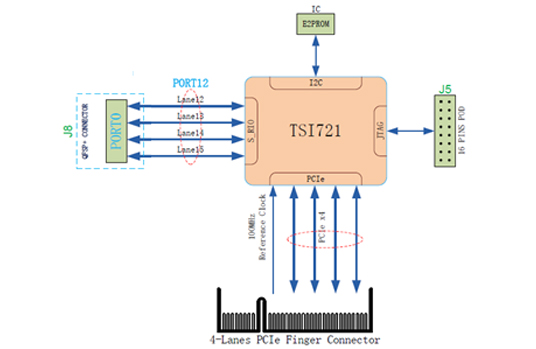 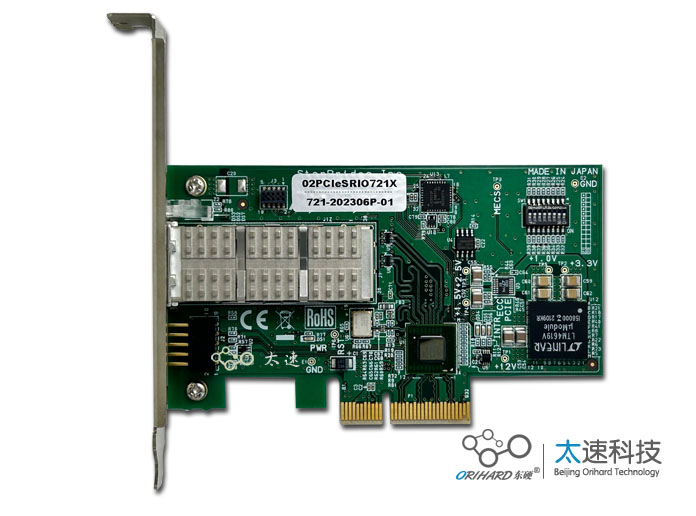 